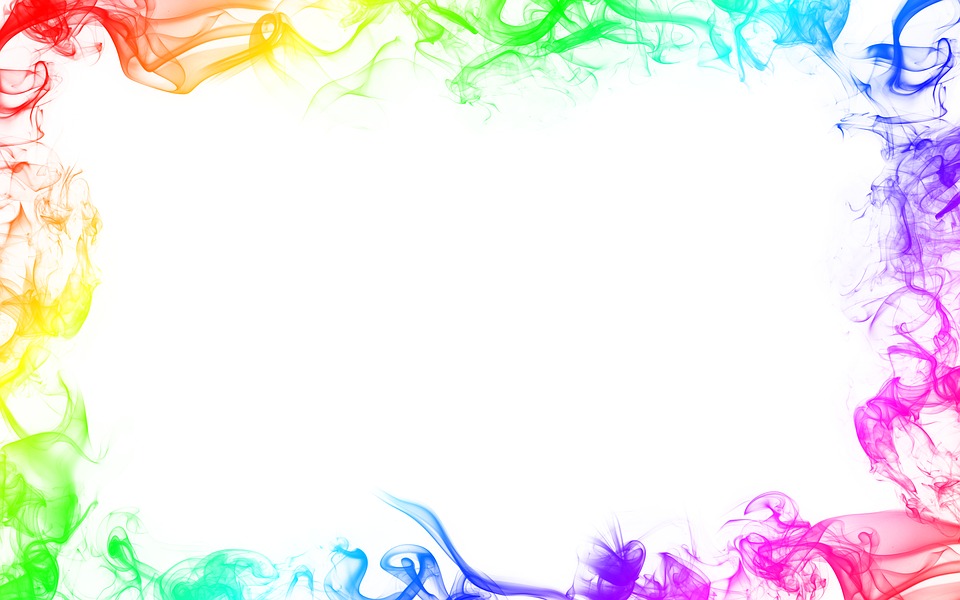 Blessed Two’s Lesson Plan Week of: May 27th-May 31st, 2019Lesson of the Week: My World Has Many Colors and ShapesBible story(s): Thank You, God, for the WorldColor: Yellow   Shape: Circle   Number: 5   Letter: LlMONDAYTUESDAYWENDESDAYTHURSDAYFRIDAYArtEasel Painting on ShapesEasel Painting on ShapesDrawing with MakerDrawing with MakerNature and ScienceMaking a Bird FeederMaking a Bird FeederWatering a PlantWatering a PlantBooks & ListeningCLOSEDMaking a Bible MarkerMaking a Bible MarkerSharing Favorite BooksSharing Favorite BooksBlock CenterFORWalking on a Balance BeamWalking on a Balance BeamCrawling in a TunnelCrawling in a TunnelHome livingMEMORIALCaring for the DollCaring for the DollVisiting with a BabyVisiting with a BabyMusicDAYSinging about ColorsSinging about ColorsSinging and Playing InstrumentsSinging and Playing InstrumentsPuzzles & ManipulativesWorking Wooden PuzzlesWorking Wooden PuzzlesSorting ButtonsSorting ButtonsKindness CurriculumConflict ResolutionApples of GoldLaugh A ThonReview Conflict Resolution